LS VISION 5MP IP Camera LS-ND11503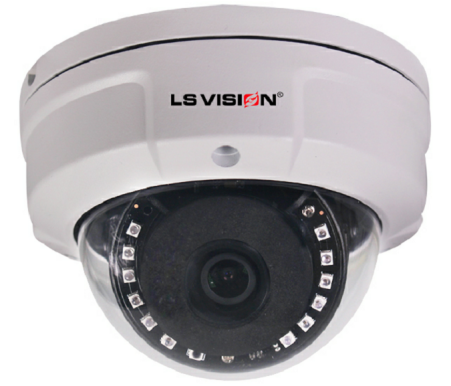 Features: 1/2.9" Sony CMOS sensor Full HD resolution 2592*1944Ultra low illumination 0.01LuxDay/Night (ICR), AWB, 2D/3D-DNR, IR-CUTD-WDR, Motion Detection, Privacy Mask, Mirror, rotateRTSP and Onvif  compatibleH.265/H.264 dual-stream media server  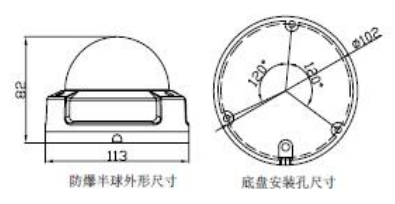 Easy-to-use P2P Cloud serviceMultiply web browser, PC Client, mobile APP remote accessOptional customization Lens/Audio, etc.Lightning protection 4000VStrong water-proof housing, IP66Support POE 48VTechnical Specifications:*This statement is subject to change witho ut noticeModelLS-ND11503CameraCameraImage Sensor1/2.9" Sony CMOSEffective Pixels2592(H)×1944 (V)Electronic ShutterAUTO, 1/25s ~ 1/100000sMin. Illumination 0.01Lux@F1.2(AGC ON), 0Lux IR onDay/Night Auto/Color/(B/W)/Timing WDRDigital WDR White Balance AutoAGC/BLCSupportDNR2D/3D DNR OtherMulti-lines OSD, Motion Detection, Privacy Mask, Mirror, RotateEncodeEncodeEmbedded Solution SSC337Video StandardH.265/H.264Video Resolution Main stream: 2592×1944@15fps/2560×1440@25fps/2048×1520@25fps/1080P/720P@30fps Sub stream: D1/VGA/360P@30fps, etc.Video Bitrates32Kbps - 6Mbps, VBR/CBRAudio StandardG711U/G711A/ACC, optionalIR LedIR LedIR Led12pcs LedsIR Distance20MLens	Lens	Focal length 3.6/6/8mm lensOptional FunctionOptional Function Audio,lens,etc.   Audio,lens,etc.  Network ServicesNetwork ServicesProtocolHTTP/RTSP/RTMP/DHCP/NTP/ONVIF/P2P/UPNP/GB28181, etc.P2PYesWeb IE , Firefox, etc.Media CMS, Android, IOSONVIF2.6 compatible General General Network Port1-RJ45, 100Mbps, POE optional Power SupplySupport POE 48V &12 VDC ± 10%Power Consumption< 7W Operating Temp.-30℃-(+60)℃, 10%-90%RH